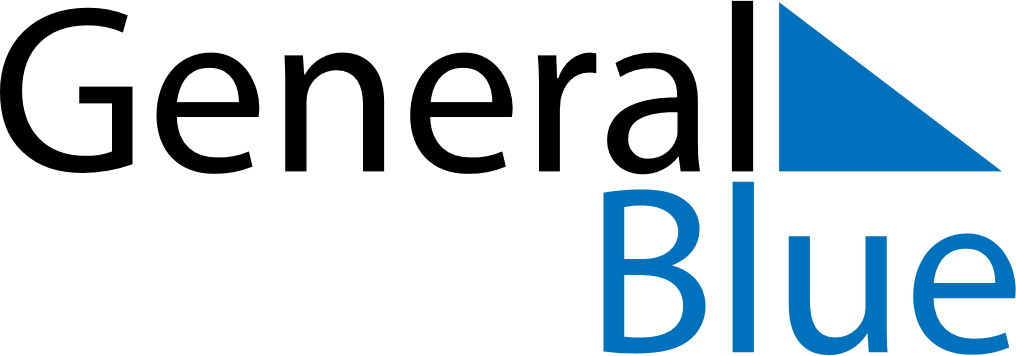 Daily PlannerJanuary 16, 2022 - January 22, 2022Daily PlannerJanuary 16, 2022 - January 22, 2022Daily PlannerJanuary 16, 2022 - January 22, 2022Daily PlannerJanuary 16, 2022 - January 22, 2022Daily PlannerJanuary 16, 2022 - January 22, 2022Daily PlannerJanuary 16, 2022 - January 22, 2022Daily Planner SundayJan 16MondayJan 17TuesdayJan 18WednesdayJan 19ThursdayJan 20 FridayJan 21 SaturdayJan 22MorningAfternoonEvening